FEDERAȚIA ROMÂNĂ DE FOTBAL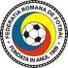 PROCES – VERBALDE OMOLOGARE A TERENURILOR PE CARE SE ORGANIZEAZĂJOCURI DIN CAMPIONATUL NAȚIONAL JUNIORI A ȘI BDENUMIREA STADIONULUI  	ADRESA  	PROPRIETAR  	CLUB DEȚINĂTOR  	COMISIA de verificare și omologare este formată din următoarele persoane reprezentând:Federația Română de FotbalNume și prenume………………………………….......……………………………. Proprietarul / clubul deținător al stadionuluiNume și prenume...........………………………………........……………………….. Comisia de verificare și omologare a procedat la verificări și măsurători, a studiat documentația de construcție / instalare / funcționare aferentă stadionului și a constatat următoarele: TERENUL DE JOC are următoarele caracteristici:Are lungimea de:	 metri  și lățimea de :	     metriEste acoperit în întregime cu gazon / iarbă naturală / gazon artificial   DA □ / NU □Este prevăzut cu sistem de drenare astfel încât să nu devină impracticabil datorită acumulării de apă                                                                                    DA □ / NU □Este perfect neted, nu prezintă denivelări sau înclinări ale suprafeței  DA □ / NU □Este prevăzut cu porți, plase și steaguri de dimensiuni regulamentare DA □ / NU □Pe terenul de joc, pe porți și plase există mesaje publicitare și sunt montate obiecte sau aparate care nu sunt permise de regulamentele FIFA/UEFA/FRF. DA □ / NU □Stâlpii porților și barele transversale sunt realizate din aluminiu sau alt material similar, au formă rotundă sau eliptică, sunt de culoare albă și au dimensiunile de       7,32 m x 2,44m, corespunzând Legilor Jocului emise de IFAB	  DA □ / NU □La stadion există o poartă de rezervă care poate fi instalată imediat	  DA □ / NU □Este marcat regulamentar (inclusiv suprafața tehnică și linia fotografilor) iar steagurile de colț sunt instalate	 DA □ / NU □În exteriorul liniilor de margine și a liniilor de poartă există un spațiu de siguranțăde minim 3 m                                                                                        DA □ / NU □Tunelul de acces în teren este complet izolat de public și asigură protecția deplină și siguranța jucătorilor, arbitrilor și altor oficiali	DA □ / NU □Băncile pentru jucătorii de rezervă și pentru persoanele oficiale au 13 locuri, sunt amplasate regulamentar ( la minim 5m în lateral de linia mediană ) și au acoperiș de protecție	DA □ / NU □Este împrejmuit cu un gard din plasă de sârmă /alt material.....................cu înălțimea de minim 2m.                                                                                          DA □ / NU □		MENȚIUNI (privind pct. a – m)……………………………………………….................………………………………………………………………………………………….......……………………………………………………………………………………………......…………………………………………………………………………………………….............................................................................................................................................................................................................................................................…………….................................................................................................................................................……………………………………………………………………………………………..............................................................................................................................................…FACILITĂȚILE ȘI DOTĂRILE TERENULUI VESTIARELE au încălzire și apă caldă:                                                      DA □ / NU □VESTIARUL ECHIPEI GAZDĂ: Suprafața ......... mp, dușuri ............,toalete .........., pisoare ..........Este dotat cu bănci/scaune și cuiere pentru 25 de persoane, masă de masaj   DA □ / NU □VESTIARUL ECHIPEI OASPETE: Suprafața ......... mp, dușuri .......,       toalete ........, pisoare ..........Este dotat cu bănci/scaune și cuiere pentru 25 de persoane, masă de masaj DA □ / NU □VESTIARUL ARBITRILOR: Suprafața ........... mp, dușuri ........., toalete ......., pisoare ........Este dotat cu bănci și cuiere, birou și 4 scaune.	DA □ / NU □CABINETUL MEDICAL:                                                                        DA □ / NU □Suprafața ......... mp.Este dotat cu pat, dulap/vitrină pentru medicamente, lavoar.                      DA □ / NU □MENȚIUNI (privind pct. a – g)………………………………………………....................……………………………………………………………………………………………….……………………………………………………………………………………………….………………………………………………………………………………………..………....................................................................................................................………...............………………………………………………………………………………………………................................................................................................................................................................................................................................................................................................CONCLUZII: Față de cele consemnate mai sus, comisia constată că terenul întrunește condițiile   DA □ / NU □ pentru organizarea jocurilor oficiale din campionatul național de Juniori A și B.NOTĂ: În cazul omologării provizorii sau a refuzului omologării se vor descrie mai jos amenajările, dotările, lucrările sau remedierile care mai trebuie realizate, precum și termenele pentru executarea acestora.……………………………………………………………………………………………...................................................................................................................................................……………………………………………………………………………………………..............................................................................................................................................…………………………………………………………………………………………….............................................................................................................................................……………………………………………………………………………………………....………………………………………………………………………………………………………………………………………………………………………………………………………………………………………………………………………………………………………………………………………………………………………………………………………………………………………………………………………………………………………………………………………………………………………………………………Drept pentru care , noi, membrii comisiei de omologare, am încheiat prezentul proces – verbal, în două exemplare, astăzi	.REPREZENTANT FRF,	REPREZENTANT CLUB,Numele și prenumele,	Numele și prenumele,....................................	.....................................Semnătura,	Semnătura,....................................	.....................................